Sons et lumières avenue de champagneChâteau Perrier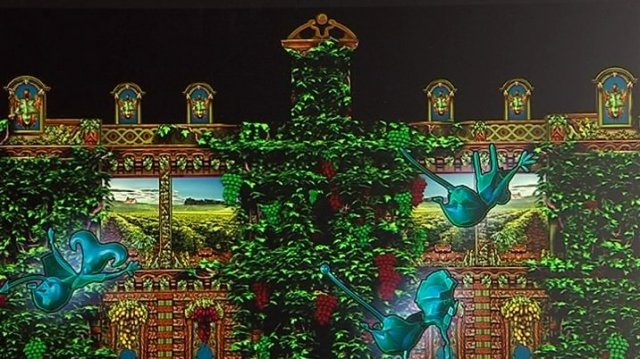 